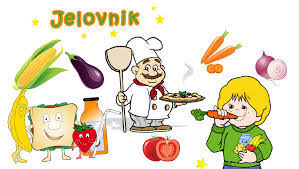 Crvena boja jelovnika -  razredna nastava  Crna boja  jelovnika – predmetna nastavaPlava boja – područna škola Ponedjeljak,2.3.2020.Bolonjez, kruh, narančaSir, salama, kruh, narančaKruh, pašteta, čajUtorak,3.3.2020.Gulaš s tjesteninom, kruhPizzaCarbonara, banankoSrijeda,4.3.2020.Grah s kobasicom, kruhIntegralno pecivo, jogurtĆevapi, pomfrit, kečap, kruhČetvrtak,5.3.2020.Pureća pljeskavica, pomfrit, kečapKruh, linolada, kakaoKupus varivo, jabukapetak, 6.3.2020.Riža s povrćem, cikla, kruh Pita s jabukama, čajGriz s nesquik-om